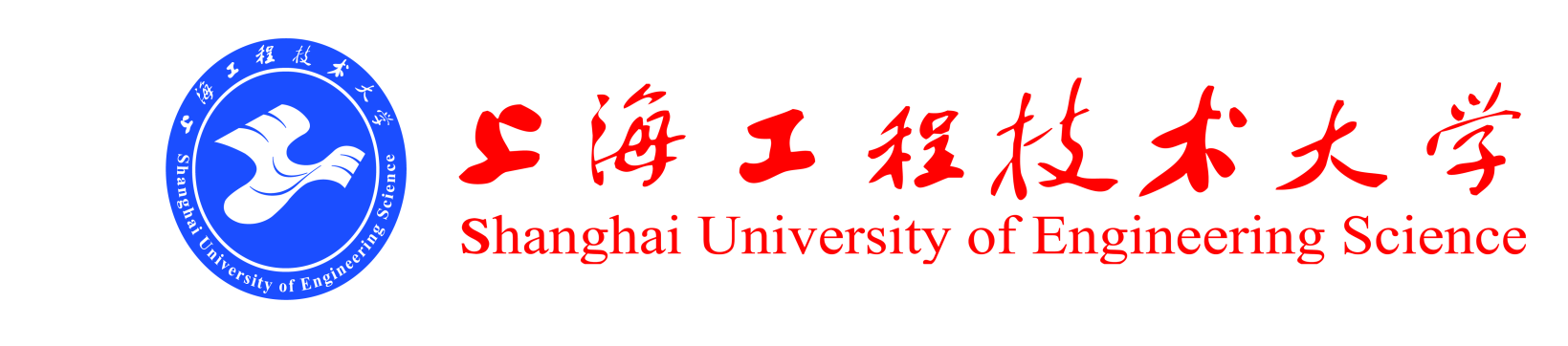 艺术设计学院 教学质量监控体系——课程体系质量监控子系统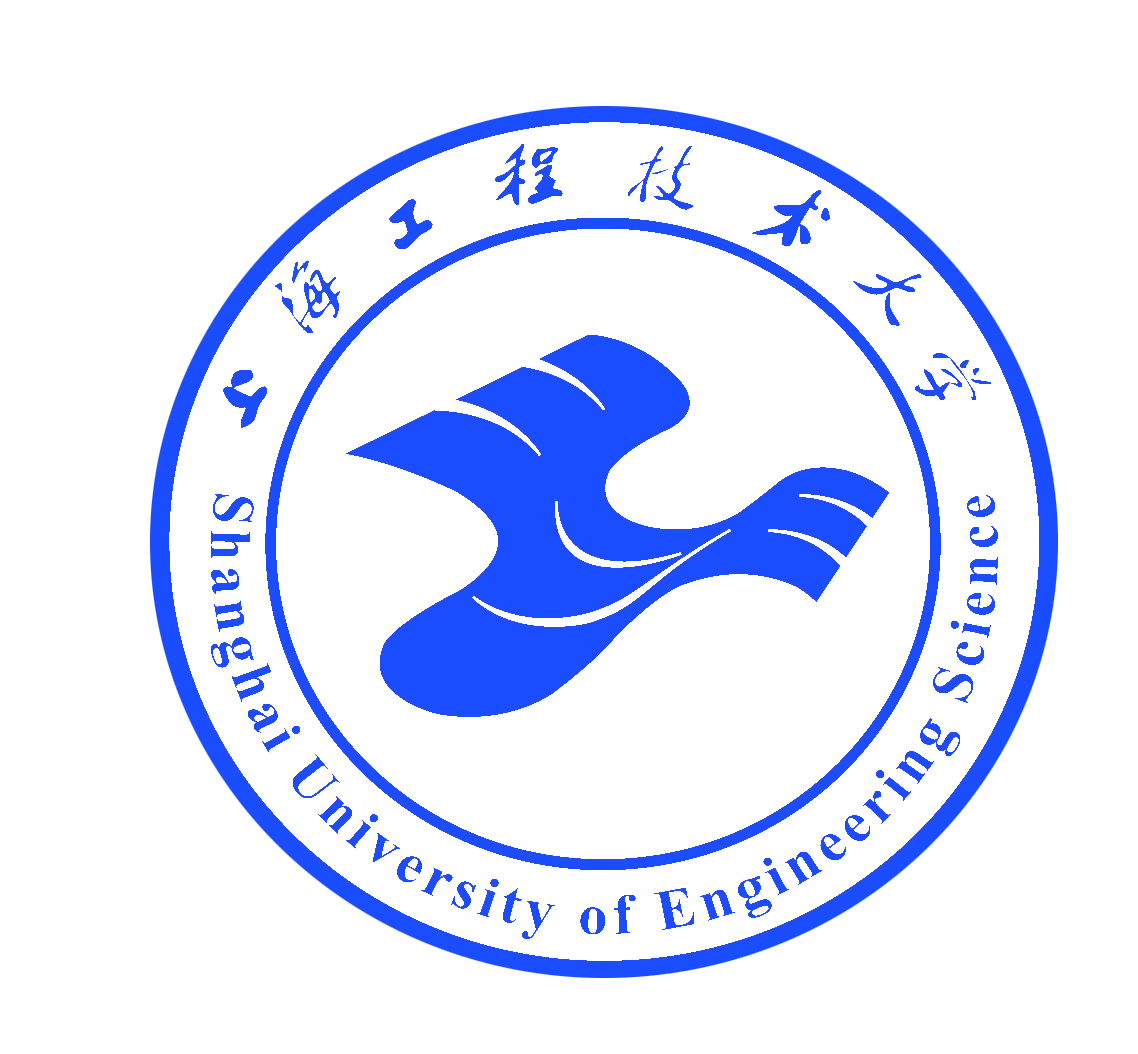 课程体系质量监控子系统一、系统结构图二、工作流程图三、课程体系质量标准课程体系能够有力地支撑毕业要求的达成。课程体系符合专业目录要求。课程体系制定思路清晰，结构合理，充分体现“厚基础、宽口径、强实践”的办学理念，各模块比例与学分要求符合学校及学院规定。课程之间逻辑关系清晰，课程逻辑关系图正确、明晰。专业特色鲜明，能够体现学科专业发展的前沿动态。四、评价与反馈机制1.质量及达成度评价方式1）学生评价毕业生问卷调查毕业生座谈会2）实习单位评价3）就业单位评价2.评价分析1）对学生、实习单位、就业单位的评价资料进行统计。2）分析与评价课程设置是否能够有力地支撑毕业要求的达成课程体系结构是否合理，是否能够体现“厚基础、宽口径、强实践”的办学理念课程之间的逻辑关系是否清晰特色是否鲜明3）提出切实的改进措施。3.持续改进1）将改进措施应用于专业课程体系制定工作。2）通过下一轮的质量评价分析，证明存在的问题已获改进。六、制度保障1.上海工程技术大学艺术设计学院培养方案管理规定。七、支撑材料要求1.专业调研环节课程体系与毕业要求对照表课程体系逻辑关系图2.评审环节专家评审表评审会照片评审会会议记录3.质量评价环节毕业生调查问卷原件毕业生座谈会照片毕业生座谈会会议记录学生校外实习单位反馈原件学生就业单位反馈原件4.评价分析环节评价分析报告参照课程体系质量标准，对课程体系的科学性进行分析，提出改进措施。5.持续改进环节将改进措施应用于课程体系制定工作的证明材料，如：改进的课程体系等。证明问题已获改进的下一轮质量评价资料。6.其它支撑材料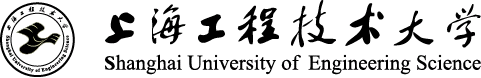 ***专业课程体系与毕业要求矩阵表说明：1.请根据课程属性，在相应的格子里填入该课程对某一毕业要求达成的支撑力度，其中，1为强，2为较强， 3为一般。  2.每门课程至少对应一项毕业要求。 3.每项毕业要求至少对应一门课程。***专业课程逻辑关系图（样例）***专业课程体系专家评审表                                                  年   月   日毕业要求课程名称毕业要求1毕业要求2毕业要求3……课程131课程212课程3．．．．．．序号评审内容评审内容评审内容评审内容评审结论（请打√）评审结论（请打√）评审结论（请打√）评审结论（请打√）评审结论（请打√）序号评审内容评审内容评审内容评审内容优秀良好合格整改整改1课程体系能够有力地支撑毕业要求的达成。课程体系能够有力地支撑毕业要求的达成。课程体系能够有力地支撑毕业要求的达成。课程体系能够有力地支撑毕业要求的达成。2课程体系符合专业目录或工程教育专业认证专业补充标准要求。课程体系符合专业目录或工程教育专业认证专业补充标准要求。课程体系符合专业目录或工程教育专业认证专业补充标准要求。课程体系符合专业目录或工程教育专业认证专业补充标准要求。3课程体系制定思路清晰，结构合理，充分体现“厚基础、宽口径、强实践”的办学理念，各模块比例与学分要求符合学校规定。课程体系制定思路清晰，结构合理，充分体现“厚基础、宽口径、强实践”的办学理念，各模块比例与学分要求符合学校规定。课程体系制定思路清晰，结构合理，充分体现“厚基础、宽口径、强实践”的办学理念，各模块比例与学分要求符合学校规定。课程体系制定思路清晰，结构合理，充分体现“厚基础、宽口径、强实践”的办学理念，各模块比例与学分要求符合学校规定。4课程之间逻辑关系清晰，课程逻辑关系图正确、明晰。课程之间逻辑关系清晰，课程逻辑关系图正确、明晰。课程之间逻辑关系清晰，课程逻辑关系图正确、明晰。课程之间逻辑关系清晰，课程逻辑关系图正确、明晰。5专业特色鲜明，能够体现学科专业发展的前沿动态。专业特色鲜明，能够体现学科专业发展的前沿动态。专业特色鲜明，能够体现学科专业发展的前沿动态。专业特色鲜明，能够体现学科专业发展的前沿动态。专家评审意见评审专家信息评审专家信息评审专家信息评审专家信息评审专家信息评审专家信息评审专家信息评审专家信息评审专家信息评审专家信息专家姓名专家姓名职称/职务工作单位专业专业专家签名专家签名专家签名